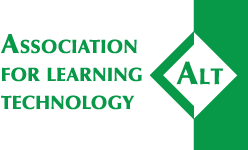 Before filling in this registration form please visit https://altc.alt.ac.uk/2016/registeration/ for important information about registering for the conference. You can also call us on +44 (0)1865 484 125 if you experience difficulties.  If registering more than one person, please complete one form per participant. Please return completed forms to our Events Manager anna.davidge@alt.ac.uk.  Participant details
Fees Annual Conference 2016Registration: ALT Member DiscountedAdd ALT MembershipRegistration: Non-memberAdditional Gala Dinner TicketsGala Dinner tickets are included in the cost of attending 3 days of the conference. If you are attending single days or an additional ticket is required ticket this boxOn-site Accommodation (B&B)DiscountsParticipant details../Participant detailsPrimary Sector (select one of the following):Country (edit as required):Primary role at the event (select one of the following): *Can we include your details in the participant list?:  *The participant list will contain your name, affiliation and email address. The participant list will be shared with all delegates including sponsors and exhibitorsWould you like your badge to also show whether you are (select one of the following):Additional information you would like included on your badge:If there is any additional information you'd like to appear on your printed badge like your email or Twitter handle please enter it above (maximum 100 characters)RequirementsDietary requirements *Other requirements?Media permission
I agree that any recorded video or images taken of me by the Association for Learning Technology (ALT) at this event may be released under a Creative Commons Attribution-NonCommercial 4.0 License and if I wish to opt-out I will inform ALTTerms and ConditionsBy registering for the ALT Annual Conference you accept our Terms of Business and our Privacy Policy. For details visit https://www.alt.ac.uk/web-site-terms-business . Cancellation policyCancellations made in writing on or before 10th August 2016 will be eligible for a full refund minus a £50 cancellation charge. Cancellations made after 10th August 2016 will not receive a refund. Substitutions are allowed if made in writing (either by email or by faxing your request to +44 (0)1865 484165) before 30th August 2016.Invoice details../
Invoice AddressMultiple registrations
If registering more than one person, please complete one form per participant. You can quote the same PO/Ref number for each and we will then issue a single invoice for all registrations. _________________________________________________________________________________ALT Staff OnlyALT Annual Conference 2016 - RegistrationFirst Name *Last Name *Email *Role or job titleOrganisation  Full conference - £ 623.00 Tuesday single day attendance - £ 275.00 Wednesday single day attendance - £ 275.00 Thursday single day attendance - £ 275.00 Add a ALT Membership to be eligible for the discounted membership rate - £54.00 Full conference - £ 779.00 Tuesday single day attendance - £ 357.00 Wednesday single day attendance - £ 357.00 Thursday single day attendance - £ 357.00 Additional Gala Dinner Tickets - £ 50.00 Monday - £ 59.00 Tuesday - £ 59.00 Wednesday - £ 59.00  Full conference: discount for Conference Committee Member - £ -50.00  Single day: discount for Conference Committee Member - £ -20.00   Higher Education  Further Education & Skills   Primary/secondary Education  Public Sector Commercial/Industry Other  United Kingdom Participant Speaker Exhibitor Sponsor Member of the Programme Committee  Yes  No  Member of ALT Certified Member of ALT Trustee of ALT New to the conferencePO number or invoice referenceEmail invoice toNameAddress City/TownCounty/Province/ StatePostal CodeCountry 